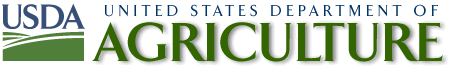  Sheep 2011Nasal Swab & Blood SampleCollection RecordDraft October 2010BOTH blood and nasal swab Sampling MUSTbe done and completed at the same visit.If the operation wants to do blood, it must also do the nasal swab sampling. It can not opt out of one.Instructions:1)  Sample a maximum of 51 sheep greater than 2 years of age.     If you have:     	1 to 19 sheep - collect from all 	20 to 50 sheep - collect up to  35 samples	51 to 100 sheep - collect up to 45 samples	101 or more sheep - collect 51 samples2)  Collect 1 red top tube of blood per using the provided 18 gauge 1-inch vacutainer needles and tubes.3)  Collect 1 nasal swab sample.3)  Write the State, Operation, Kit, and Animal ID on both samples.  4)  Record the tube and swab number and Sheep ID from the tube label to the collection form starting on the next page and complete the information for each sample.  5)  Ship with ice packs to the laboratory within 24 hours.  Include the yellow copy of this form with the samples.  Send the original to NAHMS and the pink copy to your Coordinator.    Sheep 2011 – Blood Collection RecordSheep 2011 – Blood Collection Record – continued			Page 2Sheep 2009 – Blood Collection Record – continued			Page 3State FIPS:Operation #:Date:Kit #:Total SheepInventory TODAY:2 digits4 digitsmm/dd/yyPrinted on labelsTotal Sheep over 2 Years of Age:Tube # from labelSheep IDBreedCodeAge in Years (must be > 2)GenderBody Score1 = Thin, 2 =  3 = FatWas this animal ever vaccinated for sore mouth?Comments1 M   2 F1 T    2  N   3 F1 Yes    3  No11 M   2 F1 T    2  N   3 F1 Yes    3  No21 M   2 F1 T    2  N   3 F1 Yes    3  No31 M   2 F1 T    2  N   3 F1 Yes    3  No41 M   2 F1 T    2  N   3 F1 Yes    3  No51 M   2 F1 T    2  N   3 F1 Yes    3  No61 M   2 F1 T    2  N   3 F1 Yes    3  No71 M   2 F1 T    2  N   3 F1 Yes    3  No81 M   2 F1 T    2  N   3 F1 Yes    3  No91 M   2 F1 T    2  N   3 F1 Yes    3  No101 M   2 F1 T    2  N   3 F1 Yes    3  No111 M   2 F1 T    2  N   3 F1 Yes    3  No121 M   2 F1 T    2  N   3 F1 Yes    3  No131 M   2 F1 T    2  N   3 F1 Yes    3  No141 M   2 F1 T    2  N   3 F1 Yes    3  No151 M   2 F1 T    2  N   3 F1 Yes    3  No161 M   2 F1 T    2  N   3 F1 Yes    3  No171 M   2 F1 T    2  N   3 F1 Yes    3  No181 M   2 F1 T    2  N   3 F1 Yes    3  No19BREED CODES:     tbd BREED CODES:     tbd BREED CODES:     tbd BREED CODES:     tbd BREED CODES:     tbd BREED CODES:     tbd BREED CODES:     tbd BREED CODES:     tbd State FIPS:Operation #:Kit #:Continue blood collection if you have more than 19 sheep that are 2-years old or more.Collect up to 35 samples if your flock size is 20 to 50 sheep.Continue blood collection if you have more than 19 sheep that are 2-years old or more.Collect up to 35 samples if your flock size is 20 to 50 sheep.Continue blood collection if you have more than 19 sheep that are 2-years old or more.Collect up to 35 samples if your flock size is 20 to 50 sheep.Continue blood collection if you have more than 19 sheep that are 2-years old or more.Collect up to 35 samples if your flock size is 20 to 50 sheep.Continue blood collection if you have more than 19 sheep that are 2-years old or more.Collect up to 35 samples if your flock size is 20 to 50 sheep.Continue blood collection if you have more than 19 sheep that are 2-years old or more.Collect up to 35 samples if your flock size is 20 to 50 sheep.Continue blood collection if you have more than 19 sheep that are 2-years old or more.Collect up to 35 samples if your flock size is 20 to 50 sheep.Continue blood collection if you have more than 19 sheep that are 2-years old or more.Collect up to 35 samples if your flock size is 20 to 50 sheep.Tube # from labelSheep IDBreedCodeAge in Years (must be > 2)GenderBody Score1 = Thin, 2 =  3 = FatWas this animal ever vaccinated for sore mouth?Comments1 M   2 F1 T    2  N   3 F1 Yes    3  No201 M   2 F1 T    2  N   3 F1 Yes    3  No211 M   2 F1 T    2  N   3 F1 Yes    3  No221 M   2 F1 T    2  N   3 F1 Yes    3  No231 M   2 F1 T    2  N   3 F1 Yes    3  No241 M   2 F1 T    2  N   3 F1 Yes    3  No251 M   2 F1 T    2  N   3 F1 Yes    3  No261 M   2 F1 T    2  N   3 F1 Yes    3  No271 M   2 F1 T    2  N   3 F1 Yes    3  No281 M   2 F1 T    2  N   3 F1 Yes    3  No291 M   2 F1 T    2  N   3 F1 Yes    3  No301 M   2 F1 T    2  N   3 F1 Yes    3  No311 M   2 F1 T    2  N   3 F1 Yes    3  No321 M   2 F1 T    2  N   3 F1 Yes    3  No331 M   2 F1 T    2  N   3 F1 Yes    3  No341 M   2 F1 T    2  N   3 F1 Yes    3  No35Continue blood collection if you have more than 50 sheep that are 2-years old or more.Continue blood collection if you have more than 50 sheep that are 2-years old or more.Continue blood collection if you have more than 50 sheep that are 2-years old or more.Continue blood collection if you have more than 50 sheep that are 2-years old or more.Continue blood collection if you have more than 50 sheep that are 2-years old or more.Continue blood collection if you have more than 50 sheep that are 2-years old or more.Continue blood collection if you have more than 50 sheep that are 2-years old or more.Continue blood collection if you have more than 50 sheep that are 2-years old or more.BREED CODES:    TBD BREED CODES:    TBD BREED CODES:    TBD BREED CODES:    TBD BREED CODES:    TBD BREED CODES:    TBD BREED CODES:    TBD BREED CODES:    TBD State FIPS:Operation #:Kit #:Continue blood collection if you have more than 50 sheep that are 2-years old or more.Collect 45 total samples if your flock size is 51 to 100 sheep.Continue blood collection if you have more than 50 sheep that are 2-years old or more.Collect 45 total samples if your flock size is 51 to 100 sheep.Continue blood collection if you have more than 50 sheep that are 2-years old or more.Collect 45 total samples if your flock size is 51 to 100 sheep.Continue blood collection if you have more than 50 sheep that are 2-years old or more.Collect 45 total samples if your flock size is 51 to 100 sheep.Continue blood collection if you have more than 50 sheep that are 2-years old or more.Collect 45 total samples if your flock size is 51 to 100 sheep.Continue blood collection if you have more than 50 sheep that are 2-years old or more.Collect 45 total samples if your flock size is 51 to 100 sheep.Continue blood collection if you have more than 50 sheep that are 2-years old or more.Collect 45 total samples if your flock size is 51 to 100 sheep.Continue blood collection if you have more than 50 sheep that are 2-years old or more.Collect 45 total samples if your flock size is 51 to 100 sheep.Tube # from labelSheep IDBreedCodeAge in Years (must be > 2)GenderBody Score1 = Thin, 2 =  3 = FatWas this animal ever vaccinated for sore mouth?Comments1 M   2 F1 T    2  N   3 F1 Yes    3  No361 M   2 F1 T    2  N   3 F1 Yes    3  No371 M   2 F1 T    2  N   3 F1 Yes    3  No381 M   2 F1 T    2  N   3 F1 Yes    3  No391 M   2 F1 T    2  N   3 F1 Yes    3  No401 M   2 F1 T    2  N   3 F1 Yes    3  No411 M   2 F1 T    2  N   3 F1 Yes    3  No421 M   2 F1 T    2  N   3 F1 Yes    3  No431 M   2 F1 T    2  N   3 F1 Yes    3  No441 M   2 F1 T    2  N   3 F1 Yes    3  No45Continue blood collection if you have more than 100 sheep that are 2-years old or more.Collect 51 total samples if your flock size is more than 100 sheep.Continue blood collection if you have more than 100 sheep that are 2-years old or more.Collect 51 total samples if your flock size is more than 100 sheep.Continue blood collection if you have more than 100 sheep that are 2-years old or more.Collect 51 total samples if your flock size is more than 100 sheep.Continue blood collection if you have more than 100 sheep that are 2-years old or more.Collect 51 total samples if your flock size is more than 100 sheep.Continue blood collection if you have more than 100 sheep that are 2-years old or more.Collect 51 total samples if your flock size is more than 100 sheep.Continue blood collection if you have more than 100 sheep that are 2-years old or more.Collect 51 total samples if your flock size is more than 100 sheep.Continue blood collection if you have more than 100 sheep that are 2-years old or more.Collect 51 total samples if your flock size is more than 100 sheep.Continue blood collection if you have more than 100 sheep that are 2-years old or more.Collect 51 total samples if your flock size is more than 100 sheep.1 M   2 F1 T    2  N   3 F1 Yes    3  No461 M   2 F1 T    2  N   3 F1 Yes    3  No471 M   2 F1 T    2  N   3 F1 Yes    3  No481 M   2 F1 T    2  N   3 F1 Yes    3  No491 M   2 F1 T    2  N   3 F1 Yes    3  No501 M   2 F1 T    2  N   3 F1 Yes    3  No51BREED CODES:   TBD BREED CODES:   TBD BREED CODES:   TBD BREED CODES:   TBD BREED CODES:   TBD BREED CODES:   TBD BREED CODES:   TBD BREED CODES:   TBD 